Didur DmytroExperience:Position applied for: Chief OfficerDate of birth: 03.10.1986 (age: 31)Citizenship: UkraineResidence permit in Ukraine: YesCountry of residence: UkraineCity of residence: KropyvnytskyiPermanent address: Poltavskaya av.,58, apt.144Contact Tel. No: +38 (062) 937-21-28 / +38 (066) 190-69-28E-Mail: didur86@mail.ruSkype: kutun1630U.S. visa: Yes. Expiration date 04.04.2018E.U. visa: NoUkrainian biometric international passport: Not specifiedDate available from: 20.12.2016English knowledge: GoodMinimum salary: 3400 $ per month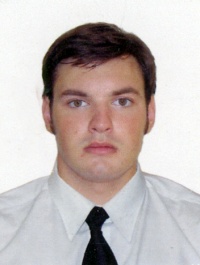 PositionFrom / ToVessel nameVessel typeDWTMEBHPFlagShipownerCrewing2nd Officer28.05.2016-07.11.2016MariaBulk Carrier57070B&W9480Marshall IslandsEuropa Shipping Inc.Adriatico Brig2nd Officer09.04.2015-29.11.2015Orion IIIBulk Carrier76200B&W14031PanamaKymata Shipping Co.Epsilon2nd Officer24.03.2014-18.12.2014Navios HeliosBulk Carrier77075B&W13501PanamaKymata Shipping Co.Epsilon2nd Officer03.05.2013-14.10.2013AchilleusBulk Carrier50992Kawasaki MAN10400MaltaLapiz Marine LTDAlpha Navigation2nd Officer03.07.2012-28.12.2012NestorBulk Carrier75039B&W12000LiberiaLaskaridis-Glaucous Finance Inc.Vega Maritime2nd Officer05.01.2011-10.05.2011Svyatoy AndreyBulk Carrier30687Sulzer11400PanamaMassena Maritime IncMassiv3rd Officer31.07.2009-23.05.2010Svyatoy MikhailBulk Carrier44600B&W11900Union of ComorosNorth Star Maritime LTD.Global Consalting3rd Officer29.06.2008-14.11.2008Svyatoy SerafimBulk Carrier24500Sulzer9560PanamaAzmex Maritime Inc.Massiv2nd Officer06.11.2007-17.03.2008Svyataya MarfaCar Carrier25890MAN9300PanamaCapira Navigation S.A.Massiv